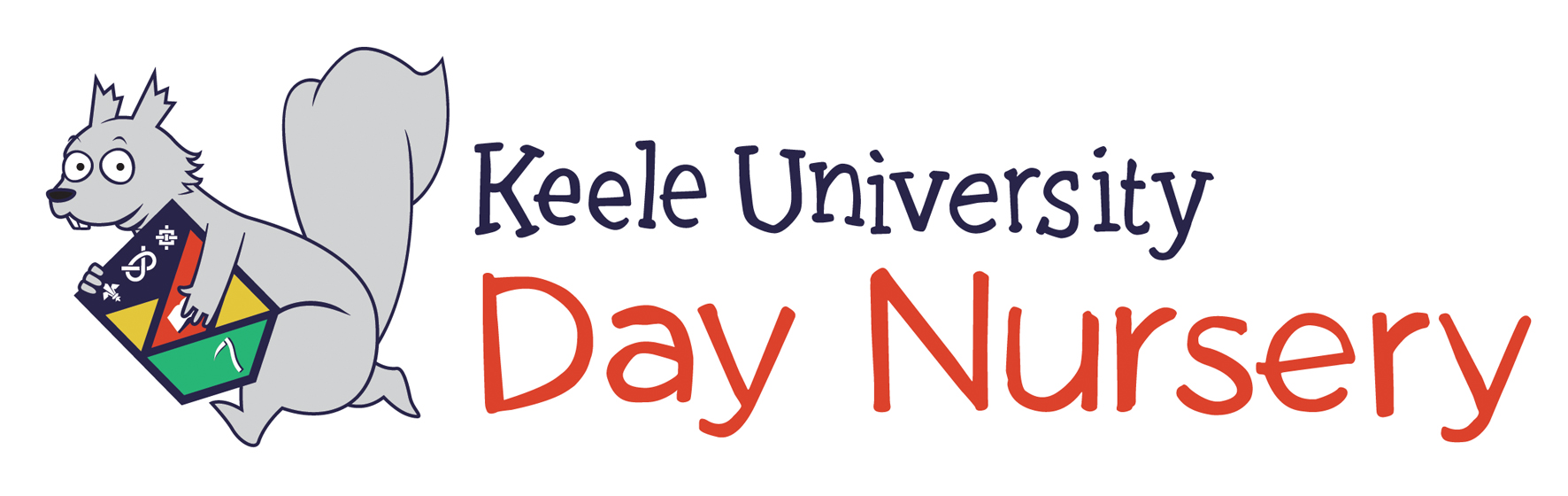 KEELE UNIVERSITY DAY NURSERYPRE REGISTRATION FORMChild’s Name (if known):Child’s Name (if known):MaleFemaleDate of Birth if known :Estimated due date:Estimated due date:Estimated due date:Address:Address:Address:Address:Postcode:Telephone number:Telephone number:Telephone number:Mother/Carer name:Mother/Carer name:Mother/Carer name:Mother/Carer name:Mobile number:Email address:Email address:Email address:Father/Carer name:Father/Carer name:Father/Carer name:Father/Carer name:Mobile number:Email address:Email address:Email address:Please remember to notify us of any change in your details/requirements i.e. correct contact details if you will be on maternity leavePlease remember to notify us of any change in your details/requirements i.e. correct contact details if you will be on maternity leavePlease remember to notify us of any change in your details/requirements i.e. correct contact details if you will be on maternity leavePlease remember to notify us of any change in your details/requirements i.e. correct contact details if you will be on maternity leaveNationality:Religion:Main spoken language:Additional spoken language:Does your child have:Special dietary requirements?Medical requirements (i.e. milk intolerance, nut allergy, allergy to soap powder)?Any additional information that you feel may be relevant prior to your child commencing at the nursery? None known To help with future marketing would you please state how you heard about us?To help with future marketing would you please state how you heard about us?To help with future marketing would you please state how you heard about us?Please tick:◌   Staff   (salaried by the University)◌   Undergraduate student at Keele University◌   Post Graduate student at Keele University◌   Community◌   Campus based company                    Company name and address: ……………………………………………………...                                                                                         .……………………………………………………………………………………………………………..                                                                                         ………………………………………………………………………………………………………………Please tick:◌   Staff   (salaried by the University)◌   Undergraduate student at Keele University◌   Post Graduate student at Keele University◌   Community◌   Campus based company                    Company name and address: ……………………………………………………...                                                                                         .……………………………………………………………………………………………………………..                                                                                         ………………………………………………………………………………………………………………Please tick:◌   Staff   (salaried by the University)◌   Undergraduate student at Keele University◌   Post Graduate student at Keele University◌   Community◌   Campus based company                    Company name and address: ……………………………………………………...                                                                                         .……………………………………………………………………………………………………………..                                                                                         ………………………………………………………………………………………………………………Please tick:◌   Staff   (salaried by the University)◌   Undergraduate student at Keele University◌   Post Graduate student at Keele University◌   Community◌   Campus based company                    Company name and address: ……………………………………………………...                                                                                         .……………………………………………………………………………………………………………..                                                                                         ………………………………………………………………………………………………………………Please tick:◌   Staff   (salaried by the University)◌   Undergraduate student at Keele University◌   Post Graduate student at Keele University◌   Community◌   Campus based company                    Company name and address: ……………………………………………………...                                                                                         .……………………………………………………………………………………………………………..                                                                                         ………………………………………………………………………………………………………………Please tick:◌   Staff   (salaried by the University)◌   Undergraduate student at Keele University◌   Post Graduate student at Keele University◌   Community◌   Campus based company                    Company name and address: ……………………………………………………...                                                                                         .……………………………………………………………………………………………………………..                                                                                         ………………………………………………………………………………………………………………Please tick:◌   Staff   (salaried by the University)◌   Undergraduate student at Keele University◌   Post Graduate student at Keele University◌   Community◌   Campus based company                    Company name and address: ……………………………………………………...                                                                                         .……………………………………………………………………………………………………………..                                                                                         ………………………………………………………………………………………………………………Please tick:◌   Staff   (salaried by the University)◌   Undergraduate student at Keele University◌   Post Graduate student at Keele University◌   Community◌   Campus based company                    Company name and address: ……………………………………………………...                                                                                         .……………………………………………………………………………………………………………..                                                                                         ………………………………………………………………………………………………………………Please tick:◌   Staff   (salaried by the University)◌   Undergraduate student at Keele University◌   Post Graduate student at Keele University◌   Community◌   Campus based company                    Company name and address: ……………………………………………………...                                                                                         .……………………………………………………………………………………………………………..                                                                                         ………………………………………………………………………………………………………………Please tick:◌   Staff   (salaried by the University)◌   Undergraduate student at Keele University◌   Post Graduate student at Keele University◌   Community◌   Campus based company                    Company name and address: ……………………………………………………...                                                                                         .……………………………………………………………………………………………………………..                                                                                         ………………………………………………………………………………………………………………Please tick:◌   Staff   (salaried by the University)◌   Undergraduate student at Keele University◌   Post Graduate student at Keele University◌   Community◌   Campus based company                    Company name and address: ……………………………………………………...                                                                                         .……………………………………………………………………………………………………………..                                                                                         ………………………………………………………………………………………………………………Date you wish your child to start:For 3 year old children only – will you be claiming 30 hour funding       Yes       No    (please circle)Date you wish your child to start:For 3 year old children only – will you be claiming 30 hour funding       Yes       No    (please circle)Date you wish your child to start:For 3 year old children only – will you be claiming 30 hour funding       Yes       No    (please circle)Date you wish your child to start:For 3 year old children only – will you be claiming 30 hour funding       Yes       No    (please circle)Date you wish your child to start:For 3 year old children only – will you be claiming 30 hour funding       Yes       No    (please circle)Date you wish your child to start:For 3 year old children only – will you be claiming 30 hour funding       Yes       No    (please circle)Date you wish your child to start:For 3 year old children only – will you be claiming 30 hour funding       Yes       No    (please circle)Date you wish your child to start:For 3 year old children only – will you be claiming 30 hour funding       Yes       No    (please circle)Date you wish your child to start:For 3 year old children only – will you be claiming 30 hour funding       Yes       No    (please circle)Date you wish your child to start:For 3 year old children only – will you be claiming 30 hour funding       Yes       No    (please circle)Date you wish your child to start:For 3 year old children only – will you be claiming 30 hour funding       Yes       No    (please circle)MondayMondayTuesdayTuesdayTuesdayWednesdayWednesdayThursdayThursdayFridayFridayampmamampmampmampmampm